Пожарная опасность тополиного пуха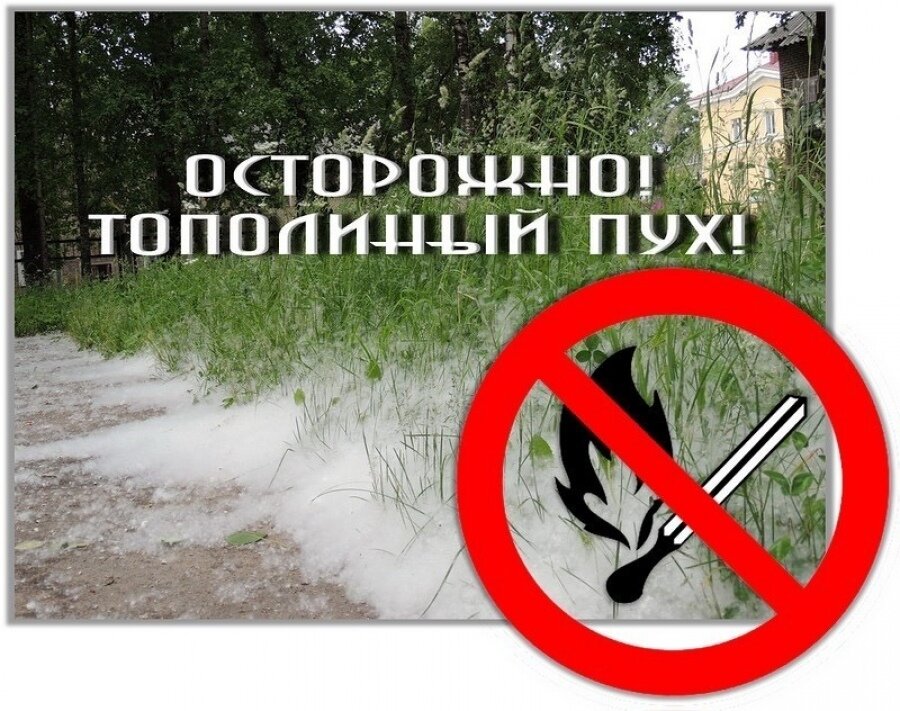   Ежегодно тополиный пух становится причиной возникновения серьезных пожаров. Скапливаясь у строений, стоянок автотранспорта, во дворах, на тротуарах, он служит хорошим топливом для огня. Горит быстро с выделением значительного количества тепла. Способен поджечь дом или дачу по всему периметру в течение одной минуты.    Источником возгорания может послужить не потушенный окурок или спичка, проведение огневых работ или детская шалость.  Во избежание возгораний и несчастных случаев, связанных с поджиганием тополиного пуха, необходимо придерживаться следующих рекомендаций: • не поджигать тополиный пух и пресекать любые игры подростков и детей, связанных с его поджиганием; • провести беседу с детьми, чтобы исключить угрозу возникновения пожара из-за детской шалости; • ограничить доступ малолетних детей к спичкам и зажигалкам; • при курении – потушить окурок сигареты и выбросить в негорючую урну; • проводить ежедневную уборку, чистку, поливку территорий, тротуаров, дорог и других мест скопления пуха; • не пользоваться открытыми источниками огня вблизи большого скопления пуха.    Помните! Предупредить несчастный случай всегда легче, чем исправить его последствия! Выполнение элементарных мер осторожности — залог общей безопасности!    Единый номер телефона пожарных и спасателей «01», «101» или «112». Инструктор ПП ПЧ-113 с.Котик Елена Шемякова